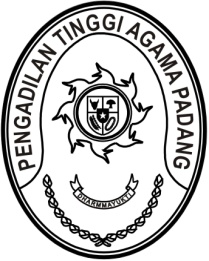 Nomor     	:	W3-A/2252/OT.00/8/2021	                16 Agustus 2021Lampiran	:	1 (satu) berkasPerihal	:	Pemanggilan Peserta Pelatihan Teknis Yudisial 		Panitera / Panitera Pengganti Peradilan Agama 		Seluruh IndonesiaYth.Ketua Pengadilan Agama Padang;Ketua Pengadilan Agama Bukittinggi;Ketua Pengadilan Agama Batusangkar;Ketua Pengadilan Agama Lubuk Basung;Assalamu’alaikum, Wr. Wb.	Berdasarkan surat Kepala Badan Penelitian dan Pengembangan Pendidikan dan Pelatihan Hukum dan Peradilan Mahkamah Agung RI Nomor 820/Bld/S/7/2021 tanggal 
10 Agustus 2021 perihal sebagaimana tersebut pada pokok surat, dengan ini kami sampaikan bahwa Mahkamah Agung RI akan menyelenggarakan Pelatihan Teknis Yudisial Panitera / Panitera Pengganti Peradilan Agama Seluruh Indonesia yang antara lain diikuti Aparatur pada unit kerja saudara.	Dengan ini kami minta kepada saudara menugaskan Aparatur pada unit kerja untuk mengikuti pelatihan dimaksud  (surat terlampir) dengan memenuhi segala persyaratan dan ketentuan kemudian menyampaikan data pelatihan yang telah diikuti tersebut kepada kami melalui tautan https://s.id/DiklatTahun2021.	Demikian disampaikan, dan terima kasih.WassalamKetua,Zein Ahsan